Министерство образования и науки Челябинской областиГосударственное бюджетное профессиональное образовательное учреждение «ЮЖНО-УРАЛЬСКИЙ МНОГОПРОФИЛЬНЫЙ КОЛЛЕДЖ»Сборник контрольных заданий,экзаменационных материалов для студентов заочного отделения 1 курсаВариант № 1Специальность: «Право и организация социального обеспечения»Челябинск 2019 г.Министерство образования и науки Челябинской областигосударственное бюджетное профессиональное образовательное учреждение «ЮЖНО-УРАЛЬСКИЙ МНОГОПРОФИЛЬНЫЙ КОЛЛЕДЖ»УЧЕБНЫЙ ПЛАН-ГРАФИКНА 2019-2020  УЧЕБНЫЙ ГОДСПЕЦИАЛЬНОСТЬ 40.02.01  ПРАВО И ОРГАНИЗАЦИЯ СОЦИАЛЬНОГО ОБЕСПЕЧЕНИЯ(на базе основного общего образования)I КУРСГРУППЫ ПС–12107.10.2019 г.  - 10.10.2019 г.  - УСТАНОВОЧНАЯ СЕССИЯ20.01.2020 г.  - 01.02.2020 г. - ЭКЗАМЕНАЦИОННАЯ СЕССИЯ Зав. заочным отделением                                     		                                     И.А. ВласоваПАМЯТКА ДЛЯ СТУДЕНТОВ-ЗАОЧНИКОВОбщие положенияЗаочная форма обучения – форма организации учебного процесса, которая сочетает в себе черты дневного образования и самообучения.  Большой объём знаний (70%) студенты заочного отделения осваивают самостоятельно. Однако в соответствии с государственными стандартами подготовка специалистов среднего звена по заочной форме обучения осуществляется по тем же учебным планам, в том же объеме и с тем же перечнем изучаемых дисциплин, что и дневная. Основной отличительной чертой заочной формы обучения является срок обучения (увеличивается не более чем на 1 год 6 месяцев по сравнению с очной формой обучения) и получение образования без отрыва от производства. Общий срок обучения составит 4 года 4 месяца.Диплом о среднем профессиональном образовании един как для студентов очной формы, так и для заочников. Форма обучения не указывается в приложении к диплому.Организация образовательного процессаОсновной формой организации образовательного процесса в образовательных организациях при заочной форме обучения являются установочная сессия лабораторно-экзаменационные сессии. Общая продолжительность экзаменационных (лабораторно-экзаменационных) сессий в учебном году устанавливается для заочной формы обучения на 1-м и 2-м курсах - не более 30 календарных дней, на последующих курсах - не более 40 календарных дней. Студенты-заочники, получающие среднее профессиональное образование впервые имеют право на предоставление дополнительного отпуска с сохранением среднего заработка на период сессий (ст. 174 ТК РФ).Во время установочной сессии студентам доводятся до сведения графики учебного процесса на текущий учебный год, выдаются контрольные задания, содержащие методические указания по выполнению, список обязательных и дополнительных источников, вопросы для подготовки к экзамену или зачету. Во время установочной сессии проводятся вводные занятия по дисциплинам, предусмотренным учебным планом на текущий учебный год. Во время лабораторно-экзаменационных сессий проводятся теоретические и практические занятия, а так же  преподаватель проводит проверку освоенного обучающимися материала. Проверка осуществляется в форме зачета (дифференцированного зачета) экзамена.  Максимальный объем аудиторной учебной нагрузки  составляет, как правило, не менее 160 часов.Продолжительность обязательных учебных (аудиторных) занятий при заочной форме не должна, как правило, превышать 8 часов в день.Контрольная работаВ межсессионный период студенты выполняют контрольные работы по отдельным дисциплинам, в соответствии с учебным планом специальности. В учебном году не может быть предусмотрено более 10 контрольных работ. По одной дисциплине может быть предусмотрено не более двух контрольных работ в год. Контрольные работы студенты должны выполнять по учебному графику и предоставлять в колледж в указанные сроки.           Выполнение контрольной работы является итогом самостоятельной работы заочника над соответствующими разделами учебной дисциплины. Контрольная работа не должна сводиться к копированию текста учебника или монографии. Необходимо на основе изученного материала подготовить обобщающий ответ, содержащий наиболее важные положения по существу темы задания. Необходимо стремиться к проявлению самостоятельности в подаче материала, использовать дополнительные источники, последнюю информацию, проводить связь теории с жизнью, находить примеры в своей практической деятельности.  При выполнении контрольных работ студент должен руководствоваться следующими требованиями:Работа выполняется в печатном виде.Объем контрольной работы не должен превышать 15 страниц печатного текста.Работа должна выполняться самостоятельно.Ответы на заданные вопросы должны быть сформулированы ясно и достаточно полно.Термины и обозначения, сокращения слов употреблять только принятые в рекомендованной литературе.Решение задач должно сопровождаться объяснениями, показывающими ход рассуждений учащегося, с обязательной ссылкой на нормативные материалы.Работа должна быть правильно оформлена.При оформлении работы указание темы задания  (контрольного вопроса) и приведение плана ответа обязательно. Можно использовать предлагаемый примерный план или внести в него изменения.            Страницы работы должны иметь поля: левое – 30 мм, верхнее и нижнее не менее 25 мм, правое – 10 мм. Все страницы текста, включая иллюстрации и приложения, нумеруются по порядку от титульного листа до последней страницы без пропусков, повторений, литерных добавлений. Первой страницей считается титульный лист, на нем цифра 1 не ставится. Порядковый номер печатается в середине верхнего поля страницы. Текст работы печатается шрифтом 14 размера через 1 интервал на одной стороне стандартного листа белой бумаги. Абзацный отступ должен быть одинаковым и равен пяти знакам. Заголовки отделяются от текста сверху и снизу тремя интервалами. Текст на иностранном языке может быть целиком впечатан или вписан от руки.    В тексте контрольной работы не должно быть сокращений слов, за исключением общепринятых.Готовый вариант необходимо сброшюровать, на титульном листе указать: полное наименование учебного заведения; название работы, фамилию, инициалы, учебную группу автора работы; фамилию, инициалы преподавателя; место и год написания работы.	В особом внимании нуждается оформление подстрочной ссылки и  списка используемых источников, который является составной частью контрольной работы. Этот список помещается в конце работы.        Список источников и литературы охватывает все документы, использованные при выполнении письменной работы (Приложение № 1).        В начале списка указываются законодательные и нормативные документы, при этом они располагаются по значимости, а внутри каждой выделенной группы документов – в хронологическом порядке. Далее указываются монографии, затем статьи, опубликованные в периодических изданиях, и в заключении учебная литература. Все разделы контрольной работы должны быть изложены в строгой логической последовательности и взаимосвязи.Проверка контрольной работы По завершении студентом контрольной  работы преподаватель проверяет ее и вместе с письменной рецензией возвращает студенту для ознакомления. Контрольная работа оценивается по двухбалльной системе: «зачтено», «не зачтено». Если в контрольной работе содержатся грубые теоретические ошибки, механическое изложение цитат, отсутствует фактический материал, недостаточно использованы литературные источники, то она получает оценку «не зачтено».  Студентам, получившим неудовлетворительную оценку по контрольной работе, предоставляется право выбора новой темы контрольной работы или, по решению преподавателя, доработки прежней темы и определяется новый срок для ее выполнения. Все работы и рецензии необходимо сохранить и предъявлять экзаменатору при сдаче экзаменов  зачетов.    Приложение № 1Пример оформления списка используемых источниковСПИСОК ИСПОЛЬЗОВАННЫХ ИСТОЧНИКОВНалоговый кодекс РФ: части первая и вторая [Текст]: – М.: Омега-Л, 2010. – 694с.О применении контрольно-кассовой техники при осуществлении наличных денежных расчетов и (или) расчетов с использованием платежных карт: федеральный закон от 22.05.2003 N 54-ФЗ [Текст] //: Справочно-правовая система Консультант ПлюсО развитии малого и среднего предпринимательства в Российской Федерации: федеральный закон от 24.07.2007г. № 209-ФЗ (в ред. ФЗ от18.10.2007 N 230-ФЗ) [Текст] //: Справочно-правовая система Консультант ПлюсАдыгова, Ф.К. Анализ и планирование налоговых поступлений: теория и практика [Текст] / под ред. Ф.К. Садыгова – М.:Издат-во экономическо-правовой литературы, 2016.Андреев, Н.М. О применении системы налогообложения в виде ЕНВД для отдельных видов деятельности [Текст] / Н.М. Андреев // Налоговый вестник. – 2017. – № 3. –                С. 79-87.Андреев, Н.М. Практика применения специальных налоговых режимов [Текст] / Н.М. Андреев // Налоговый вестник. – 2017. – № 9. – С. – 87-91.Бессонова, Е.А. «Вмененные» сложности с постановкой на учет [Текст] / Е.А. Бессонова // Главбух. – 2017. – № 6. – С. 20-21.Гринкович, Л.С. Проблемы и перспективы современного этапа реформирования российской налоговой системы [Текст] / Л.С. Гринкович // Финансы и кредит. – 2017. –               № 32. – С. 69-71.Давыдова, Л.А. Эволюция системы налогообложения малого предпринимательства в России [Текст] / Л.А. Давыдова // Финансы и кредит. – 2017. – № 9. – С. 31-40Иришина, Н.Ю. Единый налог на вмененный доход [Текст] / Н.Ю. Иришина // Современный бухучет. – 2017. – № 5. – С. 5-7.Кудилинский, М.Н. Проблемы применения законодательства о ЕНВД [Текст] / М.Н. Кудилинский // Закон. – 2016. – № 2. – С. 24-26.Малис, Н.Н. Малый бизнес имеет налоговый потенциал [Текст] / Н.Н. Малис // Финансы. – 2015. – № 7. – С. 30-33.Попков, В.А. Значение ЕНВД для местных бюджетов [Текст] / В.А. Попков // Право и государство: теория и практика. – 2016. – № 8. – С.22Математика  Задания к контрольной работе Пояснительная запискаКонтрольная работа составлена в полном соответствии с программой по дисциплине «Математика».Контрольная работа  содержит 10 заданий. Каждое задание оценено в баллах, характеризующих его относительную степень сложности.Контрольная работа оформляется в соответствии с требованиями «Общих методических указаний по выполнению и оформлению домашней контрольной работы студентам-заочникам»Контрольная работа выполняется в тетради, а не на листах, обязательно чернилами (но не красными), с полями для замечания проверяющего. На обложке тетради  выполнить титульный лист контрольной работы  по следующей форме:Наименование образовательного учрежденияНазвание отделенияУчебная дисциплинаФорма обученияСпециальностьКурсГруппа,  Ф.И.О студента, домашний адресТаблица (по форме):Решение заданий работы должны быть расположены в порядке номеров, указанных в контрольной работе. Перед решением должно быть написано условие задачи.Контрольные работы, выполненные с нарушением правил или не по своему варианту, не проверяются и не засчитываются.В конце работы необходимо указать используемую литературу, поставить дату выполнения. Работа должна быть подписана.Зачет за контрольную работу выставляется, если студент правильно выполнил задания  с оценкой,  не  менее 30 баллов.Вариант 11. Найдите значение выражения   (4 балла): , если х = 6, y = 122. Найдите значение произведения   (4 балла): 3. Вычислить (5 баллов):           4. Найти производные функций (6 баллов):а) у=(х-2);                  б)  y=);                    в) 5.Найдите точку максимума функции  (5баллов):6.  Решите уравнение  (6 баллов):   =2 7.  Найдите область определения функции   (6 баллов):8. Решите уравнение   (5баллов):   9. Решить уравнение  (4 балла): 0           10. Найдите значение выражения (5баллов):      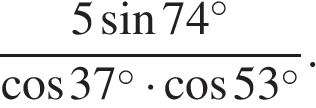 Вопросы для дифференцированного зачетаО роли математики  в будущей специальности 40.02.01 «Право и организация социального обеспечения».Степени с действительными  показателями.   Корни натуральной степени из числа и их свойства. Логарифм числа с произвольным основанием. Правила действий с логарифмами. Основное логарифмическое тождество.  Радианная мера угла. Основные тригонометрические тождества. Преобразование суммы тригонометрических функций в произведение и произведения в сумму.Формулы приведения.  Формулы сложения. Формулы удвоенного и половинного угла.Построение и чтение графика степенной функции. Исследование функции. Построение и чтение графика показательной функции. Исследование функции.Построение и чтение графика логарифмической функции. Исследование функции. Преобразования графиков. Параллельный перенос, симметрия относительно осей координат и симметрия относительно начала координат, симметрия относительно прямой           y = x, растяжение и сжатие вдоль осей координат.Числовая последовательность, способы ее задания, вычисления членов последовательности. Предел последовательности. Бесконечно убывающая геометрическая прогрессия.Понятие о производной функции. Задачи, приводящие к понятию производной. Производные алгебраической суммы, произведения и отношения дифференцируемых функций. Производные степенной, показательной, логарифмической и тригонометрических функций. Вторая производная, ее геометрический и физический смысл. Общая схема исследования функции с помощью производной и построение графиков функции.Производная  и ее приложения.Литература:Основная:Богомолов Н.В.  Математика: учеб. для  ССУЗов/Н.В. Богомолов, П.И. Самойленко .- 3-е изд., стереотип.-М.: Дрофа, 2009.-395с.Богомолов Н.В. Практические занятия по математике: Учебное пособие для ССУЗов/ Н.В.Богомолов.-5-ое изд., стер.- М.: Высшая школа., 2009.- 495 с.Пирумов У.Г. Численные методы: учебное пособие для студентов ССУЗов/ У.Г. Пирумов.- 4-е изд., испр. – М. : Дрофа, 2009.-224с.Дополнительная:Математика для техникумов. Алгебра и начала анализа: Учебник.Ч.1/Каченовский М.И., Колягин Ю.М., Кутасов А.Д., Луканкин Г.Л., и др.; Под ред. Г.Н. Яковлева.- 3-е изд. перераб.-М.: Наука. Гл. ред.физ.-мат.  лит.,1987 – 464 с.Баврин, И.И. /Высшая математика: Учебник для студентов естественно-научных специальностей педагогических ВУЗов – 3-е изд. стереотипное.-  М.: Издательский центр «Академия», 2003. – 616 с.Высшая математика для экономистов: Учебное пособие для ВУЗов / Н.Ш. Кремер, Б.А. Прутко, И. М. Тришин, М.Н. Фридман; Под ред. проф.Н.Ш. Кремера- М.: Банки и биржи, ЮНИТИ 2007 – 439 с.Высшая математика для экономистов: Практикум для студентов ВУЗов,  обучающихся по экономическим специальностям/ [Н.Ш. Кремер и др.]; Под ред. профессора Н.Ш.Кремера.- 2-е изд., переработанное и дополненное.- М.: ЮНИТИ-Дана, 2007 – 479 с.Пехлецкий И.Д. Математика: учебник для средних специальных учебных заведений /И.Д. Пехлецкий. -5 изд., стер.- М.: Академия, 2010г.-421сОпорный конспект по алгебре и началам анализа /под редакцией преподавателя ФГОУ  СПО ЧЮТ Кондратьевой Е.А.-Ч.: ЧЮТ, 2013 г. – 56с.Яковлев Г. Н. Алгебра и начала анализа : учебник для ССУЗов/под редакцией Г. Н. Яковлева .- 3-е изд., перераб.- М. : Наука, 2009- 464 с.Интернет-ресурсыwww. fcior. edu. ru (Информационные, тренировочные и контрольные материалы).www. school-collection. edu. ru (Единая коллекция цифровых образовательных ресурсов).http://www.alleng.ruhttp://www.thebooks.ru/shop/?id=112http://shop.top-kniga.ru/books/item/in/115820/http://www.chaconne.ru/viewitem.php?id=2141627http://e-sale.ru/product-41209060.htmlhttp://www.exponenta.ruЗадания к домашней контрольной работе   по дисциплине «Математика» Пояснительная запискаКонтрольная работа составлена в полном соответствии с программой по дисциплине «Математика».Контрольная работа  содержит 10 заданий. Каждое задание оценено в баллах, характеризующих его относительную степень сложности.Контрольная работа оформляется в соответствии с требованиями «Общих методических указаний по выполнению и оформлению домашней контрольной работы студентам-заочникам»Контрольная работа выполняется в тетради, а не на листах, обязательно чернилами (но не красными), с полями для замечания проверяющего. На обложке тетради  выполнить титульный лист контрольной работы  по следующей форме:Наименование образовательного учрежденияНазвание отделенияУчебная дисциплинаФорма обученияСпециальностьКурсГруппа,  Ф.И.О студента, домашний адресТаблица (по форме):Решение заданий работы должны быть расположены в порядке номеров, указанных в контрольной работе. Перед решением должно быть написано условие задачи.Контрольные работы, выполненные с нарушением правил или не по своему варианту, не проверяются и не засчитываются.В конце работы необходимо указать используемую литературу, поставить дату выполнения. Работа должна быть подписана.Зачет за контрольную работу выставляется, если студент правильно выполнил задания  с оценкой,  не  менее 30 баллов.Вариант 1Найти интегралы: (5 баллов)а)                        б)           в)2.Вычислить интегралы: (6 баллов)3.Cкорость точки, движущейся прямолинейно, задана уравнением  . Найти закон движения точки, если за время t = 1 с она пройдет путь s = 5 м. (4 балла)4.Вычислить площадь фигуры, ограниченной линиями: (6 баллов)у = -х2+9 и у = 0у = х2 и у =2х +3у = 1/х, у = 0, х = 1 и х = 5.5.Около равнобедренного треугольника ABC с основанием АС и углом при основании 75 описана окружность с центром О. Найдите её радиус, если площадь треугольника BOC равна 16.  (5 баллов)6.  A и B – точки, расположенные по одну сторону плоскости α; AC и BD – перпендикулярны на эту плоскость; AC = 19 см; BD = 10 см, CD = 12 см. Вычислить расстояние между точками A и B.  (5 баллов)7.Основание пирамиды SABC – правильный треугольник со стороной 2. Боковое ребро SB перпендикулярно плоскости основания, а грань ACS наклонена к плоскости основания под углом 60. Найдите объём пирамиды.  (6 баллов)                                                                                                                                                                                                                                                                  8. Площадь боковой поверхности конуса 270π м², радиус основания . Найти высоту конуса. (5 баллов)9. Каким числом способов можно из 36 различных пар перчаток выбрать 28 перчаток так, чтобы они все были на одну руку?    (4 балла)10. Внешний диаметр полого шара , толщина стенок . Найти объем стенок шара. (4 балла)Вопросы для дифференцированного зачетаПервообразная. Неопределенный интеграл и его свойства. Основные табличные    интегралы элементарных функций. Примеры. Определенный интеграл и его применение для нахождения площади криволиненой  трапеции. Формула Ньютона – Лейбница.          Предмет теории вероятностей. Виды событий.Случайные события. Частота и вероятность события.Классическое определение вероятности. Свойства вероятности.Основные формулы (сочетание, перестановка, размещение) и правила комбинаторики.Относительная частота. Геометрическая и статистическая вероятности.Теорема сложения вероятностей несовместимых событий.    Векторы и действия над ними.Аксиомы стереометрии. Следствия. Взаимное расположение прямых и плоскостей в пространстве. Параллельность и перпендикулярность прямой и плоскости.   Параллельные плоскости. Угол между прямой и плоскостью. Угол между плоскостями. Теорема о трех перпендикулярах. Двугранные и многогранные углы.     Призма. Прямая и наклонная призма. Параллелепипед. Куб. Объем призмы. Объем прямоугольного параллелепипеда.       Пирамида: основные элементы, виды. Правильная пирамида. Тетраэдр. Усеченная пирамида. Площадь полной поверхности пирамиды.     Объем пирамиды.                     Цилиндр: основные элементы, виды.  Площадь поверхности цилиндра.                                                                Объем цилиндра.  Конус: основные элементы, виды. Площадь поверхности конуса.                                                               Объем конуса. Шар и сфера: основные элементы. Сечения шара и сферы. Касательная плоскость к сфере. Площадь поверхности сферы и ее частей.   Объем шара.                 Литература:Основная:Богомолов Н.В.  Математика: учеб. для  ССУЗов/Н.В. Богомолов, П.И. Самойленко .- 3-е изд., стереотип.-М.: Дрофа, 2009.-395с.Богомолов Н.В. Практические занятия по математике: Учебное пособие для ССУЗов/ Н.В.Богомолов.-5-ое изд., стер.- М.: Высшая школа., 2009.- 495 с.Пирумов У.Г. Численные методы: учебное пособие для студентов ССУЗов/ У.Г. Пирумов.- 4-е изд., испр. – М. : Дрофа, 2009.-224с.Дополнительная:Математика для техникумов. Алгебра и начала анализа: Учебник.Ч.1/Каченовский М.И., Колягин Ю.М., Кутасов А.Д., Луканкин Г.Л., и др.; Под ред.Г.Н. Яковлева.- 3-е изд. перераб.-М.: Наука. Гл. ред.физ.-мат.  лит.,1987 – 464 с.Баврин, И.И. /Высшая математика: Учебник для студентов естественно-научных специальностей педагогических ВУЗов – 3-е изд.стереотипное.-  М.: Издательский центр «Академия», 2003. – 616 с.Высшая математика для экономистов: Учебное пособие для ВУЗов / Н.Ш. Кремер, Б.А. Прутко, И. М. Тришин, М.Н. Фридман; Под ред. проф.Н.Ш. Кремера- М.: Банки и биржи, ЮНИТИ 2007 – 439 с.Высшая математика для экономистов: Практикум для студентов ВУЗов,  обучающихся по экономическим специальностям/ [Н.Ш. Кремер и др.]; Под ред. профессора Н.Ш.Кремера.- 2-е изд., переработанное и дополненное.- М.: ЮНИТИ-Дана, 2007 – 479 с.Пехлецкий И.Д. Математика: учебник для средних специальных учебных заведе    ний/И.Д. Пехлецкий. -5 изд., стер.- М.: Академия, 2010г.-421сОпорный конспект по алгебре и началам анализа /под редакцией преподавателя ФГОУ  СПО ЧЮТ Кондратьевой Е.А.-Ч.: ЧЮТ, 2013 г. – 56с.Яковлев Г. Н. Алгебра и начала анализа : учебник для ССУЗов/под редакцией Г. Н. Яковлева .- 3-е изд., перераб.- М. : Наука, 2009- 464 с.Интернет-ресурсыwww. fcior. edu. ru (Информационные, тренировочные и контрольные материалы).www. school-collection. edu. ru (Единая коллекция цифровых образовательных ресурсов).http://www.alleng.ruhttp://www.thebooks.ru/shop/?id=112http://shop.top-kniga.ru/books/item/in/115820/http://www.chaconne.ru/viewitem.php?id=2141627http://e-sale.ru/product-41209060.htmlhttp://www.exponenta.ruРусский язык
Контрольная работа
I. ОРФОГРАФИЯ
1. Вставьте пропущенные буквы, раскройте скобки, слитное написание обозначьте ( / ), раздельное ( | ), дефисное ( — ), подчеркните правописание слова с прописной буквы там, где это необходимо.Поэты наши (з,с)делали д...бро уже тем, что разнесли благ...звучие, (до) толе (н...) бывалое. (Н...) знаю, в какой другой лит...ратуре пок...зали стих...творцы такое бе...к...нечное разн......бразие о...тенков звука, чему (от) части, разумеет...ся, сп...собствовал сам поэтический язык наш. У каждого свой стих и свой особен...ый звон. Этот метал...ический , бронзовый стих (Д,д)ержавина, к...т...рого до сих пор не может ещё п...забыть наше ухо; этот густой, как смола или струя ст...летнего токая, стих (П,п)ушкина; этот ле...кий, в...здушный стих (Ж.ж)уковского, п...рхающий, как (н...) ясный звук эоловой арфы; этот т...ж...лый , как влач...щийся по земл... стих (В,в)яземского, пр...никнутый по...час едкой щ...мящ...й рус...кой груст...ю, - все они, точно разн...звон...ые к...л...к...ла или бе...числен...ые клавиши одного в...лик...лепного органа, разнесли благ...звучие по рус...кой земле.(Н.В. Гоголь)II. ПУНКТУАЦИЯ

2. Вставьте в тексте знаки препинания.Наверняка многие слышали малопонятный термин который часто упоминается в связи с именем знаменитого Эйнштейна теория единого поля. Разработать эту теорию то есть доказать математически что нет отдельного магнитного поля электрического и даже биополя а все это проявления единого энергетического поля Вселенной было любимой и неосуществленной мечтой Эйнштейна. Такова официальная точка зрения прочно укрепившаяся в истории науки мечтал но не успел... Но есть и другие.(М. Ветрова)
III. СТИЛИСТИКА (КУЛЬТУРА РЕЧИ)
3. Установите тип текста в задании № 2. Правильный, по Вашему мнению, ответ подчеркните.а) повествование                        б) описание                         в) рассуждение4. Установите стиль текста в задании № 2. Правильный ответ подчеркните.5. Установите центральную смысловую единицу текста в задании № 2. Правильный ответ подчеркните.а) Эйнштейн                                б) теория единого поля        в) единое энергетическое поле.
6. Какое из приведенных словосочетаний вам представляется более правильным? Подчеркните его. Если оба варианта считаете правильным, подчеркните тот и другой.а)  Скрепя сердце или скрипя сердцем.б)  Обе девочки или обеи девочки.в)  У тех и других ворот или у обоих ворот7. Подберите синонимы к словам:а)  поразить –                       б)  компромисс –                          в)  взирать –
8. Подберите антонимы к словам:а)  весело –                           б)  талант –                                    в)  естественно –
9. Объясните значение фразеологических оборотов:а)  гордиев узел –                б) танталовы муки –                     в)  дело табак –10. Найдите в предложениях речевые ошибки, устраните их, записав предложения, по Вашему мнению, правильно.а) Они никак не могли прицепиться за сани             ________________________________________________________________________б)  Я могу к бабушке ездить только по каникулам.________________________________________________________________________в) Стадо лебедей летели из холодных стран в теплые края.          ___________________________________________________________________

ЛитератураОсновная Атонова Е.С. Русский язык: учебник для учреждений начального и среднего профтехобразования / Е.С. Антонова, Т.Н. Воителева.- 4 изд. –М.: Издательский центр «Академия», 2013Антонова Е.С. Русский язык и культура речи: учебник для учреждений начального и среднего профтех образования./Е.С. Антоноап, Т.Н. Воителева -4-изд.- М: Издательский центр «Академия», 2005Греков В.Ф. Пособие для занятий по русскому языку в старших классах /В.Ф. Греков, С.Е. Крючков, - М.: Просвещение 2016г Л.А. Чешко, Дополнительная Данцев А.А., Нефедова Н.В. Русский язык и культура речи. Ростов-н/Д, 2001.Казакова Л.Ф. Говорите правильно! Словарь-справочник на каждый день. М., 1998.Казарина С.Т., Милюк А.В., Усачёва М.П. Стилистика и культура речи: учебное пособие по русскому языку, М., 1999.Миловидова И. Проверяем свою грамотность: орфография, пунктуация, стилистика. М., Издательство «Рольф», 1996.Петрякова А.Г. Культура речи. Практикум для 10–11 классов. М., 1996.Розенталь Д.Э., Голуб Н.Б. Секреты стилистики: правила хорошей речи. М., 1996.Русский язык и культура речи /Под ред. проф. В.Д. Черняк. М., 2002.Федотова Л.С. Правила и тесты. М., 1999.ОБЩЕСТВОЗНАНИЕВопросы к дифференцированному зачетуФилософские представления о социальных качествах человека. Человек, индивид, личностьДеятельность и мышление. Виды деятельности. Деятельность творческая, трудовая, игровая, учебная.Выбор профессии. Профессиональное самоопределение. Основные виды профессиональной деятельности.Социализация личности. Цель и смысл человеческой жизни. Свобода человека и его ответственность.Проблема познаваемости мира. Истина и ее критерии, Виды человеческих знаний. Научное мышление. Мировоззрение – его типы и структура.Человек в группе. Многообразие мира общения. Межличностное общение и взаимодействие. Межличностные конфликты. Истоки конфликтов в среде молодежи.Общество как сложная динамичная система. Подсистемы и институты общества.Общество и природа: противоречивость взаимодействия. Техногенные революции и их значение.Многовариантность общественного развития. Общественный прогресс. Эволюция и революция.Смысл и цель истории. Цивилизация и формация.Общество традиционное, индустриальное, постиндустриальное.Особенность современного мира. Глобализация. Антиглобализм.Современные войны и терроризм как важнейшая угроза современной цивилизации.Социальные и гуманитарные аспекты глобальных проблем.Духовная культура личности и общества. Культура общения, труда, учебы. Культура поведения в обществе. Этикет.Формы и виды культуры.Наука как элемент духовной сферы общества.Образование как элемент духовной сферы общества.Мораль как элемент духовной сферы общества.Искусство как элемент духовной сферы общества.Религия как элемент духовной сферы общества.Рынок. Факторы спроса и предложения. Рыночное равновесие.Конкуренция и монополия. Основные рыночные структуры.Фирмы в экономике. Издержки. Прибыль.Деньги. Инфляция.Банки. Банковские операции. Банковская система.Государство в экономике. Государственный бюджет. Государственный долг. Монетарная политика.Рынок труда и его факторы. Безработица: виды, последствия.Основные доходы и расходы семьи. Защита прав потребителяМеждународная экономика.Особенности и проблемы современной экономики России.Социальные отношения. Социальные общности и группы.Социальная стратификация. Стратификация современной России.Социальная мобильность.Социальный контроль. Девиантное поведение.Социальный конфликт.Молодежь как социальная группа.Этнические общности. Межнациональные отношения и конфликты.. Конституционные принципы национальной политики РФ.Семья как малая социальная группа. Семейное право и семейные правоотношения. Опека и попечительство.Экономический рост. Экономические циклы.Обществознание (включая экономику и право)Контрольная работа Запишите слово, пропущенное в таблицеПотребности человекаОтвет: __________________Найдите понятие, которое является обобщающим для всех остальных понятий представленного ниже ряда, и запишите цифру, под которой оно указано.Ответ: __________________Ниже приведён перечень терминов. Все они, за исключением двух, представляют формы познаний.Найдите два термина, «выпадающих» из общего ряда, и запишите в таблицу цифры, под которыми они указаны.Ответ: _________________Выберите верные суждения о науке и запишите цифры, под которыми они указаны. Наука вырабатывает и теоретически систематизирует объективные знания о природе, обществе, человеке.Компонентом научного знания являются этические оценки социальных явлений.Наука представлена совокупностью отраслей и исследовательских организаций.Наука способна прогнозировать последствия преобразовательной деятельности человека.Наука, в отличие от других форм духовной культуры, способна оказывать эмоциональное воздействие на человека.Ответ: _________________Установите соответствие между характеристиками и видами культуры: к каждой позиции, данной в первом столбце, подберите соответствующую позицию из второго столбца.Запишите в таблицу выбранные цифры под соответствующими буквами.В стране Z развито фабричное производство. Какие иные признаки свидетельствуют о том, что она развивается как общество индустриального типа? Запишите цифры, под которыми они указаны.Происходит демократизация политической жизни, провозглашены политические свободы.Религия оказывает значительное влияние на развитие общества.Формируется класс промышленных рабочих. Существует разделение труда.Происходит механизация производства. Развивается сельское хозяйство.Ответ:_________________Выберите верные суждения об инфляции и запишите цифры, под которыми они указаны.В периоды высокой инфляции повышается покупательная способность национальной валюты.Высокая инфляция усиливает риск, связанный с инновациями и долгосрочными инвестициями.От инфляции страдают вкладчики банков, если уровень инфляции ниже процента по депозитам.Высокой инфляцией называют процесс долговременного устойчивого повышения общего уровня цен в стране.Экономисты различают фрикционную, структурную и циклическую инфляцию.Ответ: _________________Установите соответствие между характеристиками и факторами производства: к каждой позиции, данной в первом столбце, подберите соответствующую позицию из второго столбцаЗапишите в таблицу выбранные цифры под соответствующими буквами.В стране Z активно развивается крупное машинное производство, растут города. Работники добились от правительства принятия справедливого законодательства о труде. Какие признаки подтверждают наличие в стране Z рыночной экономики? Запишите цифры, под которыми они указаны.В стране Z каждый собственник факторов производства свободно распоряжается ими.Сельское хозяйство производит широкий ассортимент продукции на экспорт.Собственниками земли, предприятий являются частные лица.Промышленное производство растёт быстрыми темпами.Валюта страны Z высоко ценится на международном валютном рынке.В стране Z существует конкуренция производителей.Ответ: _______________Выберите верные суждения о социальной мобильности и запишите цифры, под которыми они указаны.К горизонтальному виду мобильности относится получение офицером внеочередного воинского звания.	К вертикальному виду мобильности относится переход человека в более низкий социальный слой.Социальная мобильность — это разделение общества на группы, занимающие разное положение.Межпоколенная мобильность — сравнительное изменение социального статуса у разных поколений.Организованной мобильностью называют управляемые государством перемещения человека или целых групп вверх, вниз или по горизонтали, с согласия самих людей или без их согласия.Ответ: ______________Найдите понятие, которое является обобщающим для всех остальных понятий представленного ниже ряда, и запищите цифру, под которой оно указано.Ответ: __________________Ниже приведён ряд терминов. Все они, за исключением двух, представляют собой виды искусства.Найдите два термина, «выпадающих» из общего ряда, и запишите в таблицу цифры, под которыми они указаны.Ответ: __________________Выберите верные суждения о человеке и запишите цифры, под которыми они указаны.Духовные потребности человека связаны с его биологической сущностью.Индивид — единичный представитель человечества.К социальным потребностям относят потребности в пище, воде, воздухе и др.Свобода человека включает в себя возможность выбора между добром и злом.Личность — совокупность социально значимых качеств индивида, формирующихся в процессе общественной жизни.Ответ: __________________Установите соответствие между формами и этапами познания: к каждой позиции, данной в первом столбце, подберите соответствующую позицию из второго столбцаЗапишите в таблицу выбранные цифры под соответствующими буквами.Критик отозвался о новом художественном фильме как о произведении элитарной культуры. Какие признаки характерны для данного типа культуры? Запишите цифры, под которыми они указаны.ориентация на получение коммерческой выгодыучёт запросов самых широки слоёв обществасложность форм художественной выразительностиразвлекательный характернеобходимость специальной подготовки для понимания смысла произведенийярко выраженная авторская позицияОтвет: ________________Выберите верные суждения об источниках финансирования бизнеса и запишите цифры, под которыми они указаны.К внутренним источникам финансирования бизнеса относят заёмный капитал.Под финансированием понимается процесс образования капитала фирмы во всех его формах.Внешнее финансирование всегда обеспечивает финансовую независимость предприятия.Внутреннее финансирование предполагает использование собственных средств фирмы.Акционирование позволяет фирме привлечь внешние средства.Ответ: __________________17. Установите соответствие между примерами и видами безработицы, которые они иллюстрируют: к каждой позиции, данной в первом столбце, подберите соответствующую позицию из второго столбцаЗапишите в таблицу выбранные цифры под соответствующими буквами.18. Найдите в приведённом ниже списке факторы, которые могут способствовать повышению спроса на новую модель автомобиля. Запишите цифры, под которыми они указаны.банки предоставляют автокредиты на выгодных для клиентов условияхдоходы семей выросли за прошедший годпроизводитель сократил выпуск других моделей автомобилейпроизводитель активно рекламирует новую модель автомобиляцены на новую модель автомобиля выше, чем на старую модельналог с продаж был повышен на 1%Ответ: __________________19. Выберите верные суждения о социальных конфликтах и запишите цифры, под которыми они указаны.Социальные конфликты могут быть скрытыми или явными.В основе социальных конфликтов всегда лежит отсутствие согласия между двумя или более сторонами.Социальные конфликты охватывают всю совокупность социальных отношений только в политической сфере общества.Социальный конфликт предполагает противоборство сторон, то есть действия субъектов, направленные друг против друга.Субъектами и участниками социального конфликта выступают большие и малые социальные группы, организации.Ответ: ____________________20. Запишите слово, пропущенное в таблицеОбласти (сферы) духовной культурыОтвет: __________________Найдите понятие, которое является обобщающим для всех остальных понятий представленного ниже ряда, и запишите цифру, под которой оно указано.Ответ: __________________Ниже приведён перечень терминов. Все они, за исключением двух, относятся к понятию «факторы производства».Найдите два термина, «выпадающих» из общего ряда, и запишите в таблицу цифры, под которыми они указаны.Ответ: _________________Выберите верные суждения об истине и её критериях и запишите цифры, под которыми они указаны.Абсолютная истина является исчерпывающим знанием о предмете.Истина — знание, полученное в результате адекватного отражения объекта познающим субъектом.S) Одним из критериев истинности знания является его понимание и принятие большинством людей.Истинным можно считать лишь знание, основанное на доверии к авторитету великих учёных.Относительной истине свойственна субъективность.Ответ: _________________Установите соответствие между признаками и формами (областями) культуры, которым они соответствуют: у каждой позиции, данной в первом столбце, подберите соответствующую позицию из второго столбца.Запишите в таблицу выбранные цифры под соответствующими буквами.Ивану17 лет. Найдите в приведённом списке черты, характеризующие Ивана как личность. Запишите цифры, под которыми они указаны.У Ивана светлые волосы и голубые глаза.Рост Ивана — 180 см.Иван помогает родителям ухаживать за больной бабушкой.Иван занимается лёгкой атлетикой, серьёзно относится к тренировкам.Иван — добрый и отзывчивый человек.Иван хорошо учится в школе, он интересуется биологией и химией.Ответ: ______________________ Выберите верные суждения о факторных доходах и запишите цифры, под которыми они указаны.Факторными доходами называют ресурсы, используемые людьми для создания экономических благ.Факторный доход от труда называется заработной платой.Рента является факторным доходом от использования предпринимательских способностей.Прибыль — это превышение всех доходов фирмы над её издержками.К факторным доходам относят спрос и предложение.Ответ: _______________________Установите соответствие между характеристиками и типами экономических систем: к каждой позиции, данной в первом столбце, подберите соответствующую позицию из второго столбца.Запишите в таблицу выбранные цифры под соответствующими буквами.28. Фирма «Добрая хозяюшка» оказывает услуги по уборке помещений. Найдите в приведённом ниже списке примеры переменных издержек этой фирмы в краткосрочном периоде и запишите цифры, под которыми они указаны.издержки на приобретение моющих средстварендная плата за офис фирмыиздержки на выплату окладов работникам административного аппаратаиздержки на погашение процентов по ранее взятому кредитуиздержки на выплату сдельной заработной платы работниковоплата электроэнергииОтвет: _______________29. Ниже приведён ряд терминов. Все они, за исключением двух, представляют операции (приёмы) мышления.Найдите два термина, «выпадающих» из общего ряда, и запишите в таблицу цифры под которыми они указаны.Ответ: _______________30. Выберите верные суждения о человеке и запишите цифры, под которыми они указаны.Неповторимые, оригинальные качества человека называют индивидуальностьюИндивидуальные потребности человека всегда совпадают с потребностями общества, в котором он живёт.Естественные потребности человека связаны с его биологической сущностью.Биологическая сущность человека проявляется через способность и готовность к общественно полезному труду и творчеству, сознание и разум, свободу и ответственность.Только человек обладает способностью использовать предметы в процессе получения необходимых благ.Ответ: _______________31. Установите соответствие между формами и видами (этапами) познания, которые они иллюстрируют: к каждой позиции, данной в первом столбце, подберите соответствующую позицию из второго столбца.Запишите в таблицу выбранные цифры под соответствующими буквами.32. Найдите в приведённом ниже списке признаки искусства как формы (области) духовной культуры. Запишите цифры, под которыми они указаны.познание мира с помощью слова, цвета и звуказначимость художественного вымыслаобразность и наглядностьполучение достоверной картины мираизучение закономерностей развития мираобъективность отражения реального мираОтвет: ________________33. Выберите верные суждения об измерителях экономического роста и запишите цифры, под которыми они указаны.К измерителям экономического роста относят ВВП, ВНП, национальный доход.ВВП называют количество продукции, приходящееся на каждую денежную единицу, вложенную в основные фонды.Правительство может планировать рост ВВП и проводить экономическую политику, обеспечивающую этот рост.Стабильный рост ВВП свидетельствует о развитии экономики, улучшении благосостояния граждан страны.ВВП рассчитывается только на душу населения.Ответ: ________________34. Установите соответствие между примерами и видами издержек фирмы в краткосрочном периоде: к каждой позиции, данной в первом столбце, подберите соответствующую позицию из второго столбца.Запишите в таблицу выбранные цифры под соответствующими буквами.35. Предприниматель решил по обстоятельствам личного характера, не связанным с экономической ситуацией в городе, регионе, стране, закрыть принадлежащую ему швейную фабрику. В результате 250 человек остались без работы. Городская служба занятости предлагала им различные варианты переобучения с последующим трудоустройством, но никто не согласился. Работники продолжают поиск работы по своей специальности. Найдите в приведённом списке характеристики безработицы данного типа и запишите цифры, под которыми они указаны.сезоннаяскрытаяфрикционнаяциклическаяоткрытаяпрогрессивнаяОтвет: ________________ЕстествознаниеВопросы к дифференцированному зачетуСходства и различия в строении растительной и животной клеток.Бактерии, особенности их строения, биологическое значение, практическое применение.Вирусы как неклеточная форма жизни. Особенности строения, жизненный цикл, биологическое значение, практическое применение.Наследственность и изменчивость. Дать определение, привести примеры.Биосфера. Границы биосферы. Учение Вернадского о биосфере.Гипотезы происхождения жизни на Земле.Гипотезы происхождения человека.Борьба за существование: межвидовая, внутривидовая, с неблагоприятными условиями среды.Периодический закон и периодическая система химических элементов Д.И. Менделеева. Формулировка закона. Структура периодической таблицы.Понятие атома. Строение ядра и электронной оболочки.Классификация неорганических соединений: кислоты, основания, соли, оксиды. Определения, примеры, свойства.Металлы, характеристика, применение.Каменный уголь, месторождения в РФ, переработка, применение.Нефть, месторождения в РФ, переработка, применение. Природный газ, месторождения в РФ, переработка, применение. Понятие скорости. Равномерное и равноускоренное движение. Ускорение.Законы Ньютона. Определения, формулы.Электростатика. Понятие.Электрический заряд. Закон Кулона.Постоянный электрический ток. Сила тока.Магнитное поле и его основные характеристики.ЕстествознаниеКонтрольная работаРаздел «Биология»Какие из перечисленных ниже веществ не растворяются в воде (гидрофобные)?Белки.                              3)   Липиды.                               5) ЖирыКрахмал                           4)   Аминокислоты.                   6) Сахар2. К каждому понятию, приведённому в левой колонке, подберите соответствующее определение.3. Дайте характеристику клеточной плазматической мембране: рибоза, остаток фосфорной кислоты, тимин.4.  В каком случае правильно названы все отличия и – РНК от ДНК?одноцепочная, содержит дезоксирибозу, хранение информации.двуцепочечная, содержит рибозу, передает информацию.одноцепочная, содержит рибозу, передает информацию.двуцепочная, содержит дезоксирибозу, хранит информацию5. В результате межвидовой борьбы за существование в природе …побеждает хитрейший;выживает наиболее приспособленный;побеждает сильнейший.Раздел «Химия»Установите соответствие между исходными веществами и продуктами реакции. С повышением температуры растворимость твердых веществ ….понижается                             2) повышается                     3) не изменитсяСовременная формулировка периодического закона гласит: «Свойства простых веществ, а также свойства и формы соединений элементов находятся в периодической зависимости от величины заряда ядра атома или от порядкового номера элемента»;«Свойства простых тел, а также формы и свойства соединений элементов, находятся в периодической зависимости от величины атомных весов элементов».Изотопы отличаются числом …электронов;                                  3) нейтронов;протонов;                                     4) электронных слоев.К какому классу неорганических веществ можно отнести:Раздел «Физика»1. Конденсация – это переход вещества из ….жидкого в газообразное;твердого в жидкое;газообразного в жидкое.2. Какая величина характеризует состояние термодинамического равновесия?давление;                               2) объем                             3) температура.3. Броуновское движение – это …отрыв молекул с поверхности жидкостей или твердых тел;хаотическое тепловое движение взвешенных частиц в жидкостях или газах;проникновение молекул одного вещества в промежутки между молекулами другого вещества.Тепловые двигатели – это …устройства, преобразующие энергию топлива в механическую;устройства, преобразующие электрическую энергию в механическую;устройства, преобразующие световую энергию в механическую.Автомобиль двигается с ускорением 0,2 м/с2 в течение 10 с после начала движения. Какой скорости он достиг?0,02 м/с                               2) 50 м/с                           3) 2 м/сФИЗИЧЕСКАЯ КУЛЬТУРАВопросы к дифференцированному зачетуСущность, содержание и источники формирования физической культуры и спорта.Историческое развитие физической культуры.Современные проблемы и состояние физической культуры в России и за рубежом.Формы организации и управления физической культурой и спортом в России.Физическая культура: основные понятия и определения.Понятие «здоровье», его содержание, критерии и функциональное проявление в различных сферах жизнедеятельности.Роль физической культуры в обеспечении здоровья.Составляющие здорового образа жизни и их содержательные характеристики.Основные компоненты и формы физической культуры.Функции физической культуры и спорта, их связь с формами и содержанием.Формы организации занятий физическими упражнениями.Основные принципы физической культуры.Средства и методы физического воспитания.Средства, методы и формы организации физкультурно-спортивной деятельности.Физическая культура и спорт как социальный фактор общественной жизни.Физкультурно-спортивная деятельность и воспитание личности.Единство и взаимообусловленность физического, нравственного, умственного и эстетического воспитания.Особенности общих и специфических направлений физической культуры в зависимости от возраста, пола, профессиональной деятельности, здоровья.Роль мотивации при занятиях физической культурой и спортом.Физические качества и основы их восприятия.Мотивы, цель и задачи физкультурно-спортивной деятельности детей младшего, среднего и старшего возраста, студенческой молодежи.Особенности спортивной деятельности детей, подростков, юношей.Понятие спорта, определяющие признаки и многообразие видов спортивной деятельности.Структура мотивации, цели и задачи спорта высших достижений.Классификация видов спортивной деятельности.Структура и организация занятий по физической культуре и спорту в высших учебных заведениях.Производственная физическая культура, ее цели, задачи, методические основы.Роль личности руководителя во внедрении физической культуры в производственном коллективе.Производственная физическая культура, ее цели, задачи и методические основы.Профессионально-прикладная физическая подготовка.Организация самостоятельных занятий физическими упражнениями.Мотивация и целенаправленность самостоятельных занятий.Формы и содержание самостоятельных занятий.Гигиена самостоятельных занятий физическими упражнениями.Физическая культура и спорт в свободное времяТехника безопасности и предупреждение травматизма при занятиях физической культурой.ФИЗИЧЕСКАЯ КУЛЬТУАКонтрольная работа Понятие о социально-биологических основах физической культуры.Саморегуляция и самосовершенствование организма в процессе его развития.Принципы  и  методы  обучения  и  воспитания,  последовательность обучения физическим упражнениямЛитератураОсновнаяФизическая культура: учебное пособие для студентов средних профессиональных учебных заведений [Н.В. Решетников, Ю.Л. Кислицын, Р.Л. Палтиевич, Г.И. Погадаев]- 8-е изд. стер.. – М.: Издательский центр «Академия», 2008. – 176 с.ДополнительнаяФизическое воспитание: Учебник/Под ред. В.А. Головино, В.А. Маслякова, А.В. Коробкова и др. – М.: Высшая школа, 2000. – 391 с.Спортивная медицина. Общая патология, врачебный контроль с основами частной патологии. Учебник для институтов физической культуры. Под ред. А.Г. Дембо. – М.: «Физкультура и спорт», 200. – 368 с.Интернет ресурсыСайт Министерства спорта, туризма и молодёжной политики http://sport.minstm.gov.ruСайт Департамента физической культуры и спорта города Москвы http://www.mossport.ruОСНОВЫ БЕЗОПАСНОСТИ ЖИЗНЕДЕЯТЕЛЬНОСТИВопросы к дифференцированному зачетуКлассификация ЧС природного, техногенного и социального характера.Сферы возникновения ЧС.Защита населения от ЧС природного и техногенного характера.Структура РСЧС и ее задачи.Права и обязанности граждан РФ в области защиты от ЧС.Гражданская оборона, история создания и основные задачи. Организационная структура ГО, органы управления.Современные средства поражения.Характеристика ядерного оружия.Характеристика химического оружия.Характеристика биологического оружия.Мероприятия, проводимые по защите от ССП. Организация ГО в техникуме.Действие населения по сигналам оповещения.Классификация защитных сооружений.Порядок поведения в ЗС.Характеристика средств защиты органов дыхания.Характеристика средств защиты кожи.Правила поведения населения при эвакуации.Первая медицинская помощь при ранениях.Правила проведения непрямого массажа сердца.Классификация основных инфекционных заболеваний.Первая помощь при производственных травмах.Правила оказания само- и взаимопомощи при ситуациях природного и техногенного характера (наводнения, пожары, промышленные катастрофы).Характеристика здорового образа жизни.Особенности влияния на организм алкоголя.Основные негативные факторы влияния на организм наркотиков.Влияние на организм Табакокурения.Болезни, передаваемые половым путем.Профилактика СПИДа.Брак и семья, основные понятия и определения.Профилактика вредных привычек.Классификация аварий и катастроф.Сферы возникновения ЧС и их признаки.Масштабы возникновения ЧС.Организация обороны РФ.Этапы становления русской армии.Организационная структура РФ.Другие войска, их состав и предназначение.Воинская обязанность граждан РФ, ее основные составляющие.Воинский учет граждан.Особенность призыва на военную службу.Прохождение военной службы по призыву.Контрактная служба, порядок заключения контракта, продолжительность контрактной службы.Ответственность военнослужащих за преступления против военной службы.Боевые традиции Вооруженных Сил РФ.КОНТРОЛЬНАЯ РАБОТА по дисциплине «Информатика»Вариант 1Задание 1. Используя таблицу, переведите числа из римской системы счисления в десятичную:MMDDDCCXCVI ZXI Задание 2.  Используя таблицу, переведите числа из десятичной системы счисления в римскую: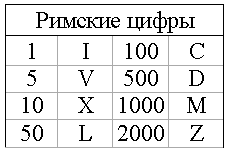 16387Задание 3. Выполните операции сложения и вычитания двоичных чисел.10101 и 111100011 и  101Задание 4. Заполните пропуски числами.5Кбайт = … байт  = … бит… Кбайт = … байт = 11288 битЗадание 5. Наберите в текстовом редакторе Word ниже приведенный текст и выполните задания:Письмо к дедушке(по А.П. Чехову)Милый дедушка Константин Макарыч! И пишу тебе письмо. Поздравляю вас с Рождеством и желаю тебе от господа бога. А вчерась мне была выволочка. Хозяин выволок меня за волосья во двор и очесал шпандырем за то, что я качал ихнего ребятенка в люльке и по нечаянности уснул. А на неделе хозяйка велела мне почистить селедку и ейной мордой начала меня в харю тыкать. Подмастерья надо мной насмехаются, посылают меня в кабак за водкой и велят красть у хозяев огурцы. Милый дедушка сделай божецкую милость, возьми меня отсюда домой. Кланяюсь тебе в ножки и буду бога молить, увези меня отсюда. Твой любимый внук.К первому абзацу примените следующие элементы форматирования: размер 19пт, начертание Полужирное, шрифт Times New Roman и установите выравнивание текста по центруинтервал разреженный 3пт (диалоговое окно Шрифт – вкладка Интервал – поле Интервал); Ко второму абзацу установите следующие параметры форматирования: текст с выравниванием по центру, размер 16пт, начертание Курсив, шрифт Times New Roman; К третьему абзацу примените: текст с выравниванием по центру, размер 16пт, начертание Обычное, шрифт Times New Roman;  К четвертому абзацу примените: текст с выравниванием по левому краю, размер 16пт, начертание Обычное, шрифт Courier New; К пятому абзацу примените: текст с выравниванием по ширине, размер 18пт, начертание Обычное, шрифт Monotype Corsiva; К шестому абзацу примените: текст с выравниванием по ширине, размер 12пт, начертание Обычное, шрифт Arial;К седьмому абзацу примените: текст с выравниванием по правому краю, размер 12пт, начертание Обычное, шрифт Impact. Подберите соответствующую тексту картинку и поместите ее за текстом (отформатируйте рисунок предварительнот его выделив и выполните команду Работа с рисунками - Формат – группа команд Упорядочить - Обтекание текстом – За текстом).В 4, 5 и 6 абзацах установите красную строку 1,5 см (диалоговое окно Абзац – первая строка – Отступ на 1,5 см.)Задание 6. В текстовом редакторе Word создайте таблицу и выполните  форматирование по образцу.Задание 7. Работа в электронной таблице Excel.В мастерской Мальвины изготавливается упаковка для подарков: пакеты, коробки, мешки. За изготовленный пакет работник получает 2 стакана лимонада, за коробку — 4 стакана Кока-Колы, за мешок — 3 стакана молока.Буратино изготовил 12 пакетов, 3 коробки и 1 мешок.Пьеро — 5 пакетов, 5 коробок и 2 мешка.Пудель Артемон — 13 пакетов.Мальвина — 2 коробки и 5мешков.Построить электронную таблицу, из которой будет видно: сколько всего литров жидкости было получено каждым (1 стакан = 0,2 литра); сколько литров лимонада, Кока-Колы и молока потребовалось хозяйке мастерской; сколько было сделано каждого вида продукцииЗадание 8. Вычислите значение выражения на МК, не используя память, и округлите результат до 0,001.Задание 9. Вычислите значение выражения, на МК используя ячейки памяти, и округлите результат до 0,1.ГЕОГРАФИЯКонтрольная работа Проверка уровня сформированности знаний по разделу «Общая экономико-географическая характеристика мира»Дайте определение понятия «международное географическое разделение труда». Объясните причины его возникновения.Какие виды природных ресурсов Вам известны? На какие группы и по каким принципам можно разделить минеральные ресурсы?Выполните тестовые задания.3.1. К вывозу капитала можно отнести а) предоставление государством займа под проценты;б) предоставление кредита (денег или товара в долг на условиях возврата) с уплатой процентов;в) долгосрочное вложение средств в развитие конкретных видов хозяйственной деятельности (инвестиции)?Выберите те отрасли машиностроения, значение которых в настоящее время снижается:а) общее машиностроение;б) электроника;в) электротехника;г) сельскохозяйственное машиностроение;д) транспортное машиностроение.Определите виды транспорта, которые получили преимущественное развитие на современном этапе:а) железнодорожный;б) морской;в) речной;г) автомобильный;д) трубопроводный.Отберите показатель наиболее полно характеризующий высокий уровень развития энергетики в стране:а) уровень добычи тепловых ресурсов;б) высокая годовая выработка электроэнергии (более 100 млрд. кВтч);в) высокое душевое потребление энергии (более 1000 кВтч);г) большая доля выработки электроэнергии на АЭС.О высоком уровне развития страны свидетельствуют такие показатели, как…а) постоянный рост показателя выплавки стали;б) способы получения стали: (доменный, кислородно-конверторный;  электрометаллургический);в) качество продукции черной металлургии (ферросплавы, тонкий прокат и т.д.);г) сокращение производства чугуна, стали, проката и более широкое использование новых материалов в машиностроении и строительной индустрии.Об уровне развития машиностроения в какой-либо стране наиболее верно судить по… а) количеству производимой продукции;б) стоимости произведенной продукции;в) числу занятых в этой отрасли;г) наукоёмкости представленных на данной территории отраслей.Проанализируйте карту «Плотность населения».Какую информацию можно получить, анализируя данную карту? Назовите не менее трех положений.Какая часть света имеет более равномерное размещение населения? Объясните почему.Какие территории можно отнести к наиболее заселенным районам земного шара? Аргументируйте свой ответ.На примере Бразилии покажите перепады в показателях плотности населения. Чем можно это объяснить?Продемонстрируйте умение работать со статистическими материалами: проанализируйте данные таблицы, составьте диаграммы, характеризующие изменение доли отдельных энергоносителей в мировом энергопотреблении в 1960, 1980, .г. (в %), сделайте вывод.Проверка уровня сформированности знаний по разделу «Региональные характеристики мира».Дайте экономико-географическую характеристику Северной Европыпо плану:Территория и состав Северной Европы.Особенности экономико-географического положения Северной Европы.Природные условия и ресурсы, как предпосылка для развития экономики Северной Европы.Население Северной Европы, его особенности и роль в экономике региона.Экономика Северной Европы, её состав, структура, размещение, особенности современного развития.Место (роль) Северной Европы в мировом хозяйстве и мировом географическом разделении труда.Вопросы к зачету по географии Этапы формирования политической карты мира. Как изменилась политическая карта в ХХI веке?Какое количество стран имеется на политической карте мире? Как различаются понятия «страна» и «государство»?Объясните значение терминов «республика», «монархия», «унитарное государство», «федеративное государство».Приведите примеры экономически развитых стран. На какие группы они подразделяются? Какие страны относятся к «большой семёрке»?Приведите примеры развивающихся стран. По какому признаку производится их классификация? На какие группы они подразделяются?Какие события оказали влияние на формирование политической карты в конце 80-х – начале 90-х годов ХХ века, к каким изменениям на политической карте они привели? Какие государства появились на политической карте после 1990 года? В каком регионе таких государств больше всего?Приведите примеры территорий, на которых продолжаются региональные конфликты. Какие страны противоборствуют друг с другом, в чем сущность этих конфликтов?Что такое природные ресурсы, на какие группы они подразделяются? Что называется ресурсообеспеченностью? В каких единицах она измеряется?В настоящее время идут поиски полезных ископаемых в двух направлениях: «вширь» и «вглубь». Что означают эти термины? В каких странах мира преобладают эти направления?Какие природные ресурсы относятся к ресурсам Мирового океана? Какие из них используются наиболее интенсивно? В чем заключаются проблемы использования этих видов ресурсов?Приведите примеры стран с большой ресурсной базой и с ограниченной ресурсной базой. Имеется ли связь между ресурсным потенциалом страны и уровнем её развития? Обоснуйте свою точку зрения.К современным экологическим проблемам относят дефицит минеральных ресурсов, оскудение биологических, опустынивание. Каковы причины их возникновения и возможные пути решения?Показателями естественного движения населения являются: рождаемость, смертность, естественный прирост. Что обозначается этими терминами, в каких единицах они измеряются? Как различаются эти показатели в странах с 1-м и 2-м типом воспроизводства населения?Что такое демографическая политика? Приведите примеры мероприятий, направленных на регулирование численности населения в отдельных странах?Рассмотрите карту плотности населения: выделите территории с высокой и низкой плотностью. Объясните различия в плотности населения у различных регионов мира.Пользуясь картой, приведите примеры крупных языковых семей мира. Какие народы к ним относятся? Почему по-английски говорят жители не только Великобритании, но и США, Австралии, Новой Зеландии, Индии?Какова численность населения земного шара и какими причинами она определяется? Почему численность населения Земли постепенно возрастает, почему в последнее время она увеличивается особенно быстрыми темпами?Что такое демографический взрыв и каковы причины его возникновения? Какие проблемы в связи с этим возникают? Каковы пути их решения?В возрастной структуре населения принято выделять следующие возрастные группы: дети (0 – 14 лет), взрослые (15 – 59 лет), пожилые (старше 60 лет). Каким образом возрастная структура зависит от типа воспроизводства населения? Население какой из возрастных групп преобладает в каждом из типов стран, посему? Что такое трудовые ресурсы? Какова их роль в размещении и развитии хозяйства? Каковы основные тенденции в изменении структуры занятости?Назовите известные вам виды миграций и их причины. Каким образом миграции влияют на численность и размещение населения, его половозрастной состав?Что такое уровень урбанизации? Как различаются страны мира по этому показателю? В развитых или развивающихся странах городское население растет более быстро? Почему?Что называется мировым хозяйством, когда оно сформировалось? Какова роль в его образовании крупной машинной индустрии, мирового рынка, транспорта?Каким образом по особенностям развития транспорта различают развитые и развивающиеся страны?Сравнить по особенностям развития разные типы мирового сельского хозяйства (развитое товарное хозяйство, свойственное развитым странам, и потребительское, характерное для развивающихся стран).Что такое международное географическое разделение труда? Как связаны друг с другом специализация и обмен? Под влиянием каких факторов складывается международная специализация стран, приведите примеры.Что такое научно-техническая революция, каковы её характерные черты? Как соотносятся понятия «научно-техническая революция» и «научно-технический прогресс»?Как влияет НТР на отраслевую структуру хозяйства? Какая сфера, производственная или непроизводственная, развивается быстрее, а какая менее динамично?Какие изменения происходят в территориальной структуре хозяйства под влиянием НТР? Какие новые факторы производства связаны с НТР? Как изменились роль и значение традиционных факторов размещения производства (сырьевого, энергетического, транспортного, фактора трудовых ресурсов)?Какое значение для мирового хозяйства имеет морской транспорт? Какие страны являются ведущими по тоннажу торгового флота, по каким причинам? На побережье какого океана располагается максимальное количество крупных портов? Какие экологические проблемы связаны с развитием морского транспорта?История Контрольные работы Тема : «Древнейшая и древняя история»Примерный план.1. Варианты периодизации древнейшей истории.2. Неолитическая революция.3. Ранние цивилизации.4 .Античная цивилизация.5 .История Древней Греции. 6. История Древнего Рима. Становление Христианства. Наименование дисциплиныКоличество аудиторных часовГеография2 ч.Естествознание2 ч.Информатика2 ч.История 6 ч.Литература2 ч.Математика 6 ч.Обществознание2 ч. Русский язык6 ч.Наименование дисциплиныКонтрольные работыСроки выполненияКоличество аудиторных часовЭкзаменыЗачетыГеография+январь8 ч.-ДЗЕстествознание6 ч.--Информатика6 ч.--История 8 ч.--Литература6 ч.--Математика +январь8 ч.--Обществознание (включая экономику и право)6 ч.--Основы безопасности жизнедеятельности6 ч.-ДЗРусский язык+январь12 ч.-ДЗ13.04.2019 г. – 25.04.2019 г.  ЭКЗАМЕНАЦИОННАЯ СЕССИЯ13.04.2019 г. – 25.04.2019 г.  ЭКЗАМЕНАЦИОННАЯ СЕССИЯ13.04.2019 г. – 25.04.2019 г.  ЭКЗАМЕНАЦИОННАЯ СЕССИЯ13.04.2019 г. – 25.04.2019 г.  ЭКЗАМЕНАЦИОННАЯ СЕССИЯ13.04.2019 г. – 25.04.2019 г.  ЭКЗАМЕНАЦИОННАЯ СЕССИЯ13.04.2019 г. – 25.04.2019 г.  ЭКЗАМЕНАЦИОННАЯ СЕССИЯЕстествознание+февраль8 ч.-ДЗИностранный язык-6 ч.-З-тИнформатика+февраль6 ч.-ДЗИстория+февраль16 ч.-ДЗЛитература+февраль8 ч.-ДЗМатематика+март8 ч.-ДЗОбществознание (включая экономику и право)+март6 ч.-ДЗРусский язык-6 ч.+-Физическая культура+март2 ч.-ДЗВСЕГО10-160 110№ задания12345678910∑Баллы445656654550Фактически№задания12345678910∑Баллы565654654450Фактическиа) научныйб) научно-художественныйв) художественныйг) научно-публицистическийд) научно-популярныйе) официально-деловойВИДЫОБЪЕКТЫ ПОТРЕБНОСТИБиологические (естественные)Пища, вода, воздух, климатические условия и т.п.. . .Общение, общественная деятельность, общественное признание и т.п.социальная эволюциясоциальная эволюция2) общественное развитие2) общественное развитие3) регресс общества4) реформа4) реформа5) революцияпредставление2) наблюдение3) абстрагирование4) ощущение5) восприятие6) суждение.ХАРАКТЕРИСТИКИ    ВИДЫ КУЛЬТУРЫА) анонимность произведенийБ) ярко выраженный коммерческий характерВ) коллективность творческих процессов Г) стандартизация содержания Д) ориентация на запросы потребителямассовая культуранародная культураОтвет:АБВГДХАРАКТЕРИСТИКИФАКТОРЫПРОИЗВОДСТВАвсе виды ресурсов, имеющихся на планете и пригодных для производства экономических благБ) деятельность людей по производству товаров и услуг путём использования их физических и интеллектуальных возможностей, профессиональных навыков и опытафакторный доход — заработная платаГ) здания и сооружения, оборудование, инфраструктура и др.Д) объём денежной массы, которой располагают субъекты экономикиФАКТОРЫПРОИЗВОДСТВАвсе виды ресурсов, имеющихся на планете и пригодных для производства экономических благБ) деятельность людей по производству товаров и услуг путём использования их физических и интеллектуальных возможностей, профессиональных навыков и опытафакторный доход — заработная платаГ) здания и сооружения, оборудование, инфраструктура и др.Д) объём денежной массы, которой располагают субъекты экономикитрудземлякапиталОтвет:АБВГДиндивидиндивид2) индивидуальность2) индивидуальность3) человек4) личность4) личность5) таланттеатр2) библиотека3) музей3) музей  4)   кино5) музыка5) музыка6) живописьФОРМЫ ПОЗНАНИЯ         ЭТАПЫ ПОЗНАНИЯА) ощущениеБ) понятиеВ) восприятиеГ) представлениеД) суждениечувственное познаниерациональное познаниеОтвет:АБВГДПРИМЕРЫВИДЫБЕЗРАБОТИЦЫвыпускники творческих вузов долго ищут работу по специальности, не соглашаясь ни на какую другуюБ) в связи с экономическим кризисом	фирмы сократили численность персонала		в связи с изменением спроса на энергоресурсы многие шахты закрылись, а шахтёры остались без работыГ) полгода жители городка на морском побережье обслуживают туристов, а в остальное время большинство из них не могут найти себе работуД) в службе занятости безработные отказываются от рабочих вакансий и просят подобрать работу менеджеровВИДЫБЕЗРАБОТИЦЫвыпускники творческих вузов долго ищут работу по специальности, не соглашаясь ни на какую другуюБ) в связи с экономическим кризисом	фирмы сократили численность персонала		в связи с изменением спроса на энергоресурсы многие шахты закрылись, а шахтёры остались без работыГ) полгода жители городка на морском побережье обслуживают туристов, а в остальное время большинство из них не могут найти себе работуД) в службе занятости безработные отказываются от рабочих вакансий и просят подобрать работу менеджеров1)	сезонная 2)	структурная3) фрикционная4) циклическаяОтвет:АБВГДОбласти (сферы) духовной  культурыХАРАКТЕРИСТИКИ. . .Специфический способ регуляции общественной жизни с позиций гуманизма, добра и справедливости, цель которого — утверждать ценность личности, равенство людей в их стремлении к счастью и достойной жизниОбразованиеЦеленаправленный процесс обучения и воспитанияпостроение теорийпостроение теорий2) проведение экспериментов2) проведение экспериментов3) научное познание 4) организация наблюдений 4) организация наблюдений  5) выдвижение гипотезтруд2) спрос3) предпринимательские способности4) капитал5) земля6) равновесная ценаПРИЗНАКИФОРМЫ (ОБЛАСТИ) КУЛЬТУРЫлогическая стройностьБ)  аллегоричностьВ) обоснованность выводов Г) эмоциональность Д) выдвижение гипотез1)	искусство 2)	наукаОтвет:АБВГДХАРАКТЕРИСТИКИ ЭКОНОМИЧЕСКИХ                    СИСТЕМТИПЫ ЭКОНОМИЧЕСКИХ                    СИСТЕМА) конкуренция товаропроизводителей Б) централизованное планированиеВ) принцип уравнительного распределения Г) свобода предпринимательстваД) государственное ценообразование1)	рыночная2)	команднаяОтвет:АБВГД1) описание2) синтез3) наблюдение4) абстрагирование5) анализ6) обобщениеФОРМЫВИДЫ (ЭТАПЫ) ПОЗНАНИЯА) понятие	Б) представлениеВ) суждение Г) ощущение Д) восприятие1) чувственное познание2) рациональное познаниеОтвет:АБВГДПРИМЕРЫВИДЫ ИЗДЕРЖЕКА) страховые выплатыБ) приобретение сырьяВ) оплата процентов по банковским кредитамГ) сдельная оплата труда наёмных работниковД) арендная плата за помещение1) постоянные 2) переменныеОтвет:АБВГД1. Неорганические соединения.1) Высокомолекулярные органические соединения,  мономерами которых являются более простые органические молекулы.2. Органические соединения.        2) Элементы и образуемые ими простые и сложные  вещества, кроме соединений углерода, встречающиеся в больших количествах вне живых организмов.	3. Биополимеры.3) Соединения углерода с другими элементами, встречающиеся преимущественно в живых организмах.очень тонкая;	очень толстая;непроницаемая;полупроницаемая;состоит из трёх слоёв;состоит из двух слоёв;отграничивает клетки друг от друга;соединяет клетки;регулирует обмен веществ;регулирует температуру клетки;защищает клетку;накапливает энергию.Исходные веществаПродукты реакции1) H2O + Na2O. а) NaOH + H2. 2) NaOH + CO2. б) NaCl + H2O. 3) Na + H2O. в) NaOH. 4) NaOH + HCl. г) Na2CO3 + H2O.Be(OH)2;  B2O3;H2S;  RbOH;  LiCl;  H2SO3.  СВЕДЕНИЯ О РАБОТЕСВЕДЕНИЯ О РАБОТЕСВЕДЕНИЯ О РАБОТЕСВЕДЕНИЯ О РАБОТЕСВЕДЕНИЯ О РАБОТЕСВЕДЕНИЯ О РАБОТЕ№  записиДатаДатаДатаСведения о приёме на работу, о переходе на другую работу и об увольненииНа основании чего внесеназапись№  записигод месяцчислоСведения о приёме на работу, о переходе на другую работу и об увольненииНа основании чего внесеназапись122234119941009АО"ЭВРИС"Принята на должностьменеджера в отделмаркетингаПриказ от08.10.1994 №12 л\с219950303Переведена на должностьначальника отдела маркетингаПриказ от01.03.95 №18 л\с319950907Уволена по собственномужеланию ст.31 КЗОТ РФПриказ от05.09.95 №22 л\сЭнергоноситель1860196019802000 (прогноз)УгольНефтьГазПрочие24,7-0,474,843,527,813,415,327,445,217,89,624,628,620,726,1